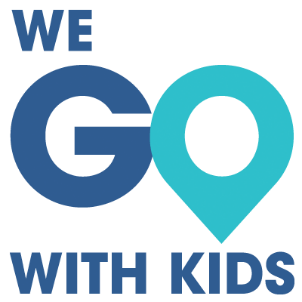 Ultimate Packing ListMiscellaneousUltimate Packing ListMiscellaneousUltimate Packing ListMiscellaneousUltimate Packing ListMiscellaneousMedicineMeMeBeachFirst Aid KitToiletry BagToiletry BagTowels Thermometer Brush Brush Snorkels / FinsIbuprofenHair ProductsHair ProductsFloaties Allergy MedicineGlasses and CaseGlasses and CaseSand ToysVitaminsContact CaseContact CaseBeach BlanketPrescription MedicineExtra ContactsExtra ContactsKite Bathing Suit CoverGoggles Toiletries/LiquidsBabyBabyFace SoapDiapersDiapersMiscMakeupWipesWipesTicketsContact SolutionDiaper CreamDiaper CreamTravel InfoDeodorant Changing Pads Changing Pads BooksStain RemoverBlanketsBlanketsMaps Dish SoapLoveyLoveyTravel booksLaundry DetergentPacifierPacifierUmbrella Aloe CarrierCarrierSnacks SunscreenSoapSoapTravel PillowInsect RepellentSippy CupsSippy CupsNeck PillowLotionSnack CupsSnack CupsToysShampooPlastic Silverware Plastic Silverware Nail ClippersHigh ChairHigh ChairElectronicsChapstickPack ‘n PlayPack ‘n PlayPhone + charger Inflatable BedInflatable BedIpad + chargerStroller Stroller Camera + batteriesCar SeatCar SeatGPSUltimate Packing ListClothesUltimate Packing ListClothesUltimate Packing ListClothesUltimate Packing ListClothesClothes/ShoesKid #1Kid #1Kid #2Kid #3MeShort Sleeved ShirtsLong Sleeved ShirtsShortsDressesPantsPajamasUnderwearSocksFleeceSwimming SuitsShoesFlip FlipsToiletriesToothbrushToothpasteGearCoatRain JacketHatsSunglassesGlovesBase LayerBootsRain PantsOtherPassportHeadphones